附件一注册培训报名系统登陆中国教育会计学会官网的业务培训栏目地址：https://zjk.cee.edu.cn/yewupeixun/yewupeixun/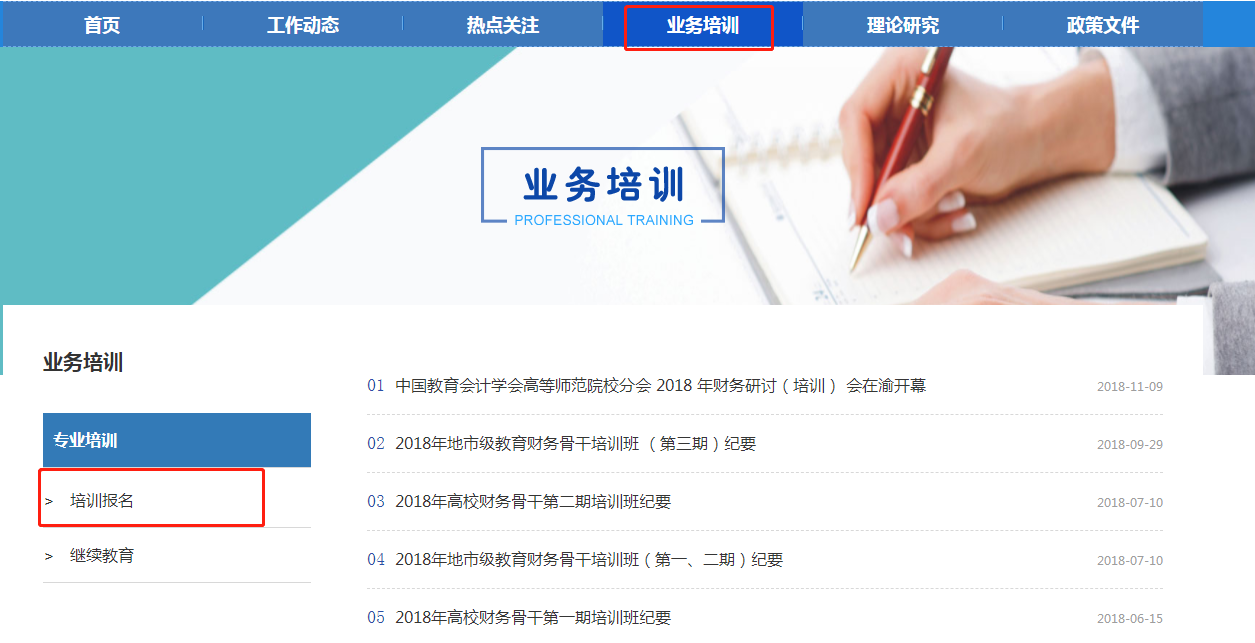 点击注册，完善个人信息后（角色选择与职务一样即可），点击提交。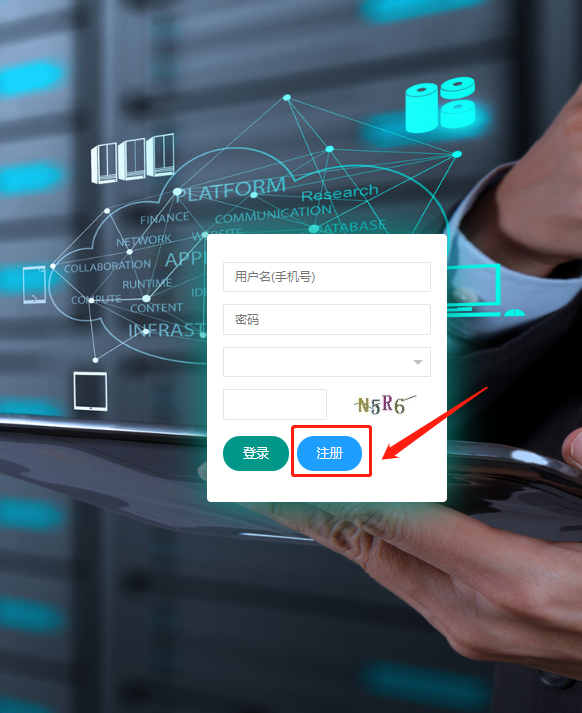 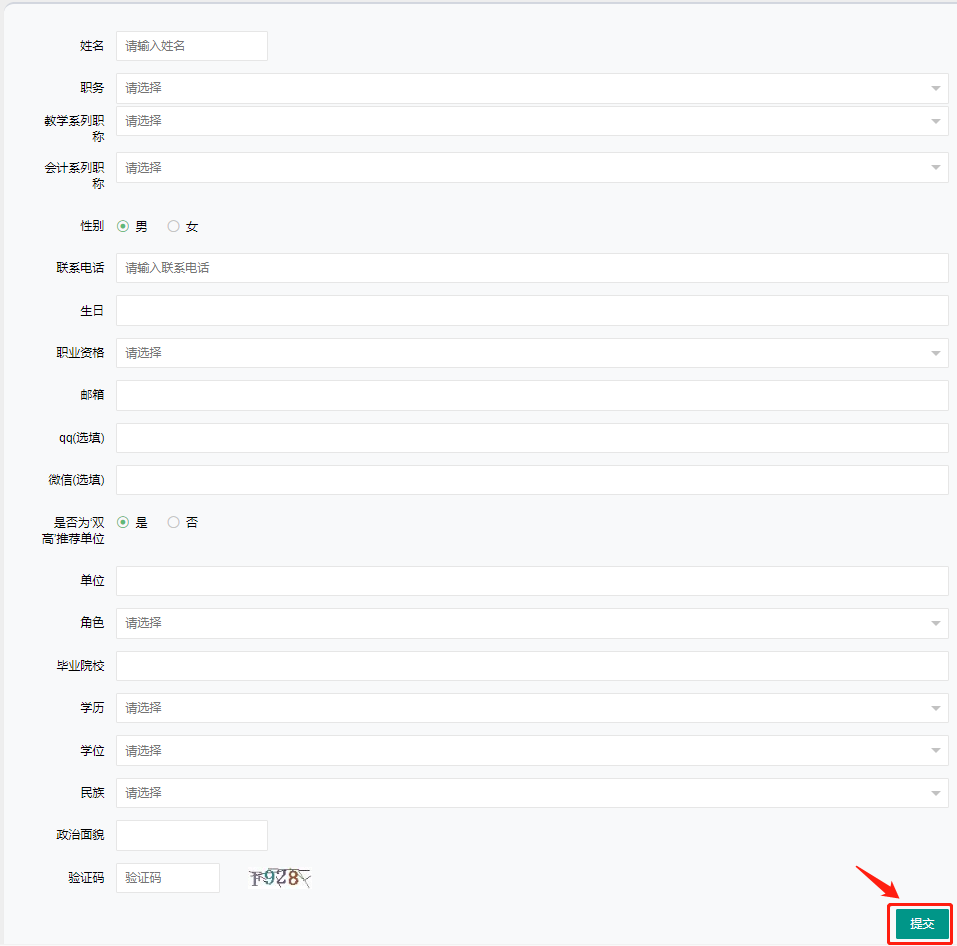 登录培训报名系统登录用户名填注册用的手机号，初始密码为：666666（登录后注意更改密码）；角色为注册时填的内容。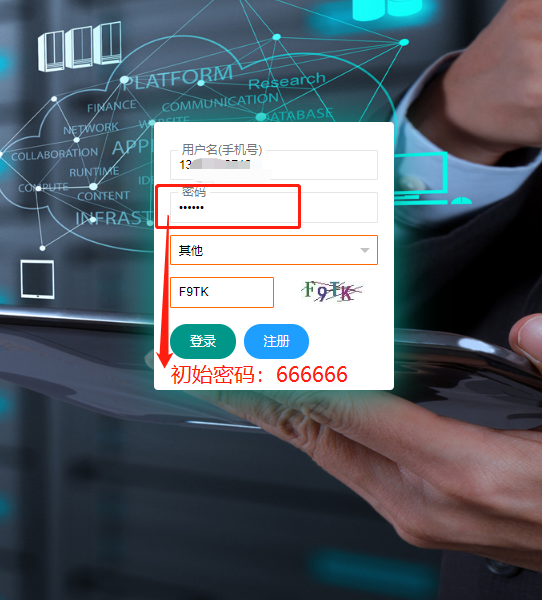 报名培训3.1 登陆系统后，可浏览培训公告。点击左侧“培训报名”，进入报名界面，点击左侧星号选择报名，弹出窗口选择确认报名。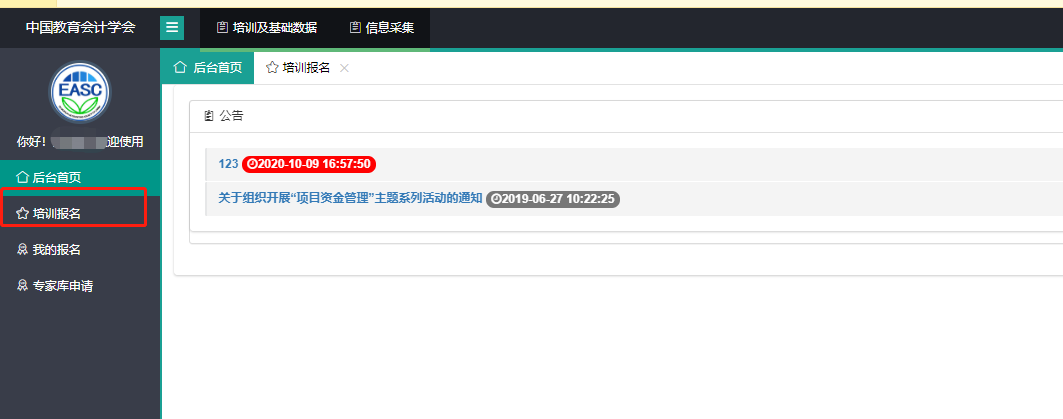 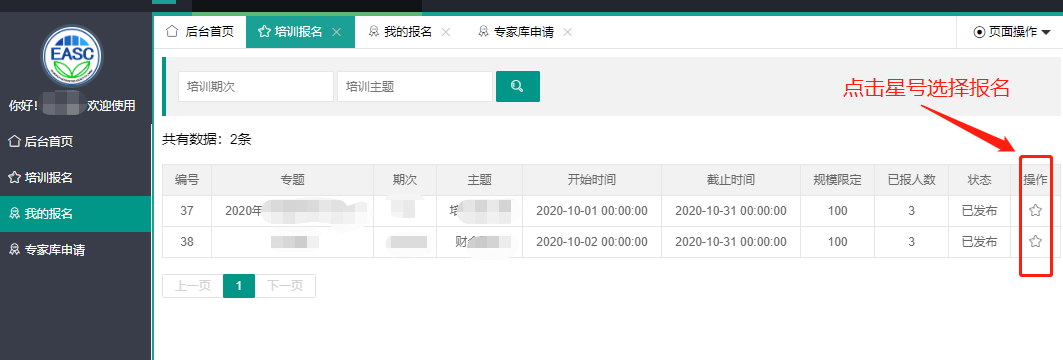 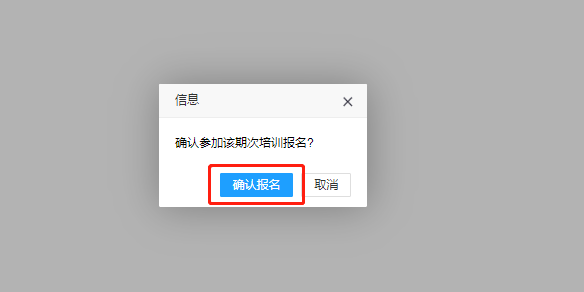 3.2 报名成功后，可在左侧“我的报名”中，查看审核状态，审核通过后可点击操作上传缴费凭证（注：缴费凭证中，银行摘要里需要备注缴费码）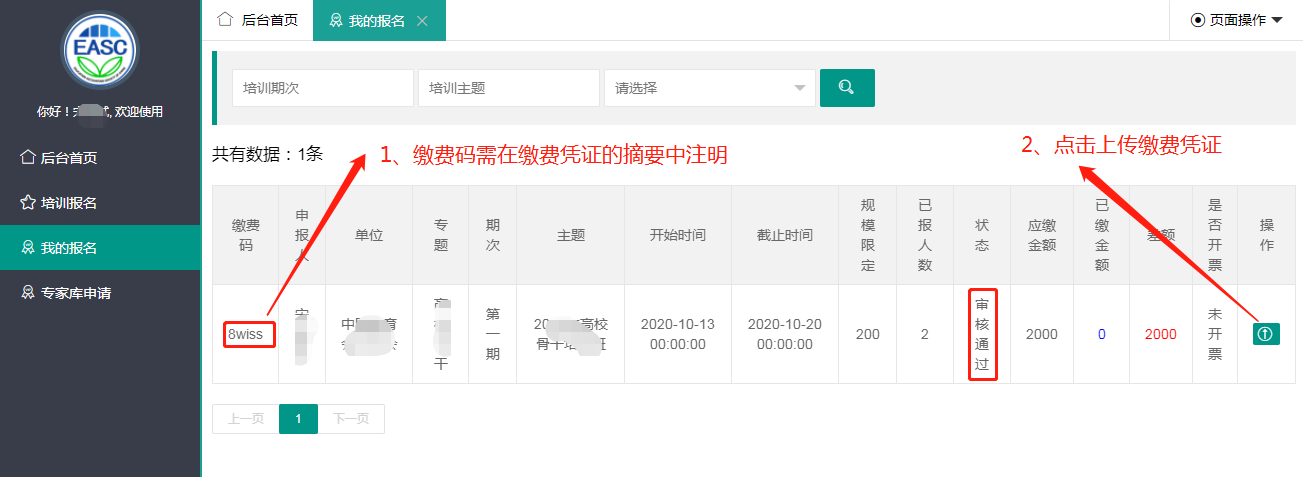 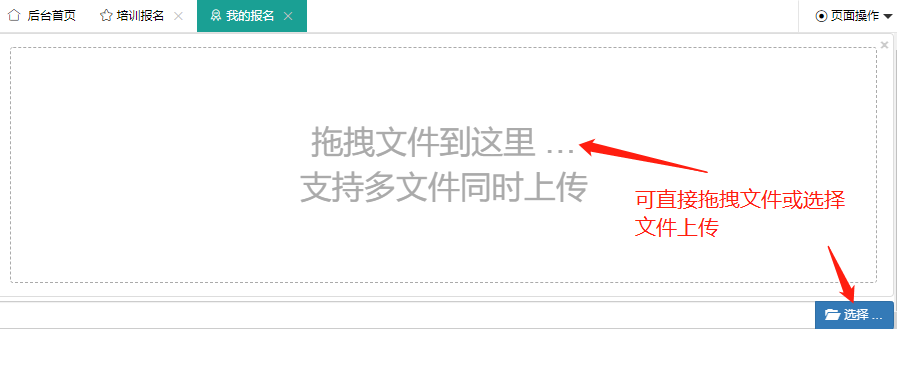 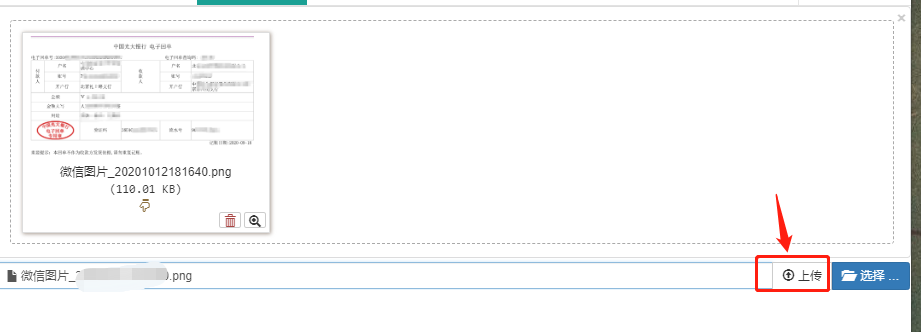 